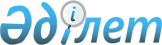 Об утверждении Правил компенсирования затрат энергопередающей организации на расширение и реконструкцию сетей транспортировки энергии общего пользования на возвратной основе
					
			Утративший силу
			
			
		
					Приказ Председателя Агентства Республики Казахстан по регулированию естественных монополий от 21 февраля 2007 года № 54-ОД. Зарегистрирован в Министерстве юстиции Республики Казахстан 20 марта 2007 года № 4578. Утратил силу приказом Председателя Агентства Республики Казахстан по регулированию естественных монополий от 28 сентября 2010 года № 286-ОД

      Сноска. Утратил силу приказом Председателя Агентства РК по регулированию естественных монополий от 28.09.2010 № 286-ОД.      В соответствии с подпунктом 3) пункта 1 статьи 13 Закона Республики Казахстан "О естественных монополиях" и пунктом 8 Правил присоединения дополнительных мощностей и компенсирования затрат для реконструкции и расширения объектов электроэнергетических установок, утвержденных постановлением Правительства Республики Казахстан от 8 октября 2004 года N 1044, ПРИКАЗЫВАЮ: 

      1. Утвердить прилагаемые Правила компенсирования затрат энергопередающей организации на расширение и реконструкцию сетей транспортировки энергии общего пользования на возвратной основе. 

      2. Управлениям Агентства Республики Казахстан по регулированию естественных монополий по областям и городам Астане, Алматы обеспечить контроль за возвратом субъектами естественных монополий средств потребителям, внесшим плату за присоединение дополнительных мощностей в соответствии с Правилами компенсирования затрат энергопередающей организации на расширение и реконструкцию сетей транспортировки энергии общего пользования на возвратной основе. 

      3. Департаменту по регулированию и контролю в сфере электро- и теплоэнергетики Агентства Республики Казахстан по регулированию естественных монополий (Шкарупа А.В.) обеспечить в установленном законодательством порядке государственную регистрацию настоящего приказа в Министерстве юстиции Республики Казахстан. 

      4. Департаменту административной работы и анализа Агентства Республики Казахстан по регулированию естественных монополий (Есиркепов Е.О.) после государственной регистрации настоящего приказа в Министерстве юстиции Республики Казахстан: 

      1) обеспечить в установленном законодательством порядке его официальное опубликование в средствах массовой информации; 

      2) довести его до сведения структурных подразделений и территориальных органов Агентства Республики Казахстан по регулированию естественных монополий. 

      5. Признать утратившими силу приказы Председателя Агентства Республики Казахстан по регулированию естественных монополий: 

      1) от 8 декабря 2004 года N 477-ОД "Об утверждении Правил утверждения тарифов (цен, ставок сборов) на услуги по передаче электрической и (или) тепловой энергии, предусматривающих порядок компенсирования затрат потребителей за присоединение дополнительных мощностей" (зарегистрированный в Реестре государственной регистрации нормативных правовых актов Республики Казахстан за N 3278, опубликованный 8 января 2005 года в газете "Официальная газета" N 2);

      2) от 3 октября 2005 года N 291-ОД "О внесении дополнений и изменений в приказ Председателя Агентства Республики Казахстан по регулированию естественных монополий от 8 декабря 2004 года N 477-ОД "Об утверждении Правил утверждения тарифов (цен, ставок сборов) на услуги по передаче электрической и (или) тепловой энергии, предусматривающих порядок компенсирования затрат потребителей за присоединение дополнительных мощностей" (зарегистрированный в Реестре государственной регистрации нормативных правовых актов Республики Казахстан за N 3907, опубликованный 12 ноября 2005 года в газете "Официальная газета" N 47). 

      6. Контроль за исполнением настоящего приказа возложить на заместителя Председателя Агентства Республики Казахстан по регулированию естественных монополий Алдабергенова Н.Ш. 

      7. Настоящий приказ вводится в действие со дня его официального опубликования.       Председатель 

Утверждены                    

приказом Председателя             

Агентства Республики Казахстан         

по регулированию естественных монополий    

от 21 февраля 2007 года N 54-ОД         

  Правила 

компенсирования затрат энергопередающей организации 

на расширение и реконструкцию сетей транспортировки энергии 

общего пользования на возвратной основе  1. Общие положения 

      1. Настоящие Правила компенсирования затрат энергопередающей организации на расширение и реконструкцию сетей транспортировки энергии общего пользования на возвратной основе (далее - Правила) разработаны в соответствии с Законом Республики Казахстан "О естественных монополиях", Правилами присоединения дополнительных мощностей и компенсирования затрат для реконструкции и расширения объектов электроэнергетических установок, утвержденными  постановлением Правительства Республики Казахстан от 8 октября 2004 года N 1044, с целью определения порядка компенсирования затрат потребителей, внесших плату за присоединение дополнительных мощностей к электрической и (или) тепловой сети (далее - дополнительная мощность) энергопередающими организациями на возвратной основе при расширении и реконструкции сетей транспортировки энергии общего пользования. 

      2. Настоящие Правила распространяются на субъектов естественных монополий, осуществляющих передачу и (или) распределение электрической и (или) тепловой энергии, и потребителей электрической и (или) тепловой энергии, внесших плату за присоединение дополнительных мощностей к электрической и (или) тепловой сети. 

      3. Для целей настоящих Правил используются следующие понятия: 

      субъект естественной монополии - субъект естественной монополии, оказывающий услуги по передаче и (или) распределению электрической и (или) тепловой энергии (далее - субъект); 

      потребитель - физическое или юридическое лицо, пользующееся на основе договора электрической и (или) тепловой энергией и внесший плату за присоединение дополнительных мощностей к электрической и (или) тепловой сети; 

      уполномоченный орган - государственный орган, осуществляющий контроль и регулирование деятельности в сферах естественных монополий. 

      Иные понятия и термины, используемые в настоящих Правилах, применяются в соответствии с законодательством Республики Казахстан. 

      4. Денежные средства, поступающие от потребителей в качестве платы за присоединение дополнительных мощностей, используются субъектом на компенсирование затрат, связанных со строительством новых, расширением и реконструкцией существующих электроэнергетических установок и приводящих к росту стоимости основных средств, используемых при оказании регулируемых услуг. 

      Плата, поступившая от потребителей за присоединение дополнительных мощностей, не является доходом субъекта. 

      5. Нецелевое использование денежных средств, поступивших в качестве платы за присоединение дополнительных мощностей, не допускается.  

  2. Порядок компенсирования затрат субъекта, 

связанных с расширением и реконструкцией сетей 

транспортировки энергии общего пользования 

      6. Субъект заключает с потребителем договор на вход в электрические сети (на присоединение дополнительных мощностей), (далее - договор), предусматривающий объем присоединяемой дополнительной мощности, размер платы за присоединение дополнительных мощностей, сумму денежных средств, подлежащих ежемесячному возврату потребителю, сроки возврата денежных средств потребителю. 

      7. В соответствии с условиями заключенного договора, потребитель обеспечивает перечисление денежных средств на расчетный счет субъекта или, в случаях, установленных законодательством, обеспечивает внесение денежных средств в кассу субъекта. 

      8. Потребитель обеспечивает субъекту компенсирование затрат на расширение и реконструкцию сетей транспортировки энергии общего пользования в виде платы за присоединение дополнительных мощностей на возвратной основе. 

      9. Размер платы за присоединение дополнительных мощностей определяется по следующей формуле:       П доп мощн = П ед М присоед,               (1)       где: 

      П доп мощн - размер платы за присоединение дополнительных мощностей, тенге; 

      П ед - размер платы за единицу присоединяемой тепловой или электрической мощности, в соответствии с утвержденным в установленном порядке Планом развития тепловых и электрических сетей городов, районов и областей, тенге/Гкал/ч, тенге/кВт; 

      М присоед - объем присоединяемой тепловой или электрической мощности, согласно выданного технического условия, Гкал/ч, кВт.  

  3. Порядок возврата потребителям денежных средств 

субъектом за присоединение дополнительных мощностей 

      10. Возврат денежных средств потребителям производится субъектом в соответствии с условиями договора ежемесячно равными долями, начиная с тридцать седьмого месяца следующего за месяцем перечисления денежных средств потребителем. 

       Cноска. Пункт 10 с изменением, внесенным приказом Председателя Агентства РК по регулированию естественных монополий от 27 июля 2007 года  N 197-ОД (вводится в действие со дня его официального опубликования). 

      11. Сроки возврата определяются для субъектов оказывающих: 

      1) услуги по передаче и (или) распределению электрической энергии - исходя из срока службы (N) или нормы амортизации (Nам) силовых трансформаторов, предусмотренных в Учетной политике субъекта, утвержденной в установленном порядке; 

      2) услуги по передаче и (или) распределению тепловой энергии - исходя из срока службы (N) или нормы амортизации (Nам) магистральных трубопроводов, предусмотренных в Учетной политике субъекта, утвержденной в установленном порядке. 

      12. Срок возврата денежных средств потребителю, внесшему плату за присоединение дополнительных мощностей, определяется по одной из следующих формул:       Т = N х 12,       или, 

           100х12 

      Т = ------------,                         (2) 

              N  ам       где: 

      Т - срок возврата денежных средств потребителю, внесшему плату за присоединение дополнительных мощностей, месяц; 

      N - срок службы силовых трансформаторов или магистральных трубопроводов, лет; 

      Nам - норма амортизации силовых трансформаторов или магистральных трубопроводов, предусмотренная в Учетной политике субъекта, утвержденной в установленном порядке, процент. 

       Cноска. Пункт 12 с изменением, внесенным приказом Председателя Агентства РК по регулированию естественных монополий от 27 июля 2007 года  N 197-ОД (вводится в действие со дня его официального опубликования). 

      13. Сумма денежных средств, подлежащих ежемесячному возврату потребителю субъектом, определяется по следующей формуле:            П доп мощн 

      Sм = -----------,                         (3)  

               Т       где: 

      Sм - сумма денежных средств, подлежащих ежемесячному возврату потребителю субъектом, тенге. 

      14. Пример расчета размера платы за присоединение дополнительных мощностей, срока возврата денежных средств потребителю и суммы денежных средств, подлежащих ежемесячному возврату потребителю субъектом представлен в  приложении 1 к настоящим Правилам. 

      15. При подключении к сетям энергопередающих организаций новых потребителей с ограниченными контрактными обязательствами, сроками осуществления деятельности в конкретном регионе, период возврата средств потребителям определяется в индивидуальном порядке, исходя из сроков осуществления деятельности, предусмотренных в контрактах, по согласованию с уполномоченным органом. 

      16. Источниками возврата субъектом денежных средств потребителю за присоединение дополнительных мощностей являются амортизационные отчисления и прибыль. 

      17. Учет денежных средств, поступивших в качестве платы за присоединение дополнительных мощностей, а также затрат, направленных на строительство новых, расширение и реконструкцию существующих сетевых активов осуществляется на отдельных счетах аналитического учета субъекта, с применением основных подходов раздельного учета. 

      18. Субъект ежеквартально к 20 числу месяца, следующего за отчетным кварталом, представляет в уполномоченный орган информацию по возврату денежных средств потребителям, внесшим плату за присоединение дополнительных мощностей нарастающим итогом с начала присоединения дополнительных мощностей в соответствии с утвержденным Планом развития  тепловых и электрических сетей городов, районов, областей, а также информацию по использованию субъектом денежных средств, поступивших от потребителей за присоединение дополнительных мощностей по формам, согласно  приложениям 2   и 3 к настоящим Правилам.  

  4. Ответственность за нарушение настоящих Правил 

      19. Субъект несет ответственность за нарушение настоящих Правил в соответствии с законодательством Республики Казахстан. Приложение 1                        

к Правилам компенсирования затрат   

энергопередающей организации на     

расширение и реконструкцию сетей    

транспортировки энергии общего      

пользования на возвратной основе     

  Пример 

расчета размера платы за присоединение дополнительных мощностей, 

срока возврата денежных средств потребителю и суммы денежных средств, 

подлежащих ежемесячному возврату потребителю субъектом       Условные данные: 

      Размер платы за единицу присоединяемой электрической мощности в соответствии с утвержденным в установленном порядке Планом развития электрических сетей составляет 15000 тенге/кВт. 

      Объем присоединяемой электрической мощности, согласно выданным техническим условиям составляет 20 кВт. 

      Норма амортизации силовых трансформаторов, предусмотренная в Учетной политике субъекта, утвержденная в установленном порядке составляет 5 %. 

      1. Размер платы за присоединение дополнительных мощностей, определяется по формуле (1):       П доп мощн = П ед М присоед = 15000 х 20 = 300000 тенге       2. Срок возврата денежных средств потребителю, внесшему плату за присоединение дополнительных мощностей, определяется по формуле (2):           0,3х100х12   0,3х100х12 

      Т = ---------- = ---------- = 72  месяца 

             N  ам           5       3. Сумма денежных средств, подлежащих ежемесячному возврату потребителю субъектом определяется по формуле (3):             П доп мощн      300000 

      Sм = ----------- = -------- = 4166,67 тенге в месяц 

                T           72 

Приложение 2                        

к Правилам компенсирования затрат   

энергопередающей организации на     

расширение и реконструкцию сетей    

транспортировки энергии общего      

пользования на возвратной основе    ______________________________ 

   (наименование субъекта)                             Информация 

         по возврату денежных средств потребителям, внесшим 

     плату за присоединение дополнительных мощностей нарастающим 

       итогом с начала присоединения дополнительных мощностей 

      в соответствии с утвержденным Планом развития тепловых и 

           электрических сетей городов, районов, областей 

               по состоянию на ___________ 20___ года          продолжение таблицы    Руководитель ________________________________________ 

             (должность, подпись, фамилия, инициалы) 

Главный бухгалтер ___________________________________ 

                    (подпись, фамилия, инициалы)       М.П. 

Приложение 3                        

к Правилам компенсирования затрат   

энергопередающей организации на     

расширение и реконструкцию сетей    

транспортировки энергии общего      

пользования на возвратной основе    ______________________________ 

   (наименование субъекта)                           Информация 

       по использованию денежных средств, поступивших от 

     потребителей за присоединение дополнительных мощностей 

                  за ___ квартал 20___ года Руководитель ________________________________________ 

             (должность, подпись, фамилия, инициалы)       М.П. 
					© 2012. РГП на ПХВ «Институт законодательства и правовой информации Республики Казахстан» Министерства юстиции Республики Казахстан
				N 

пп Наименование 

потребителя Плата за 

единицу 

присое- 

диняемой 

мощности 

в соот- 

ветствии 

с Планом 

развития 

тепловых 

и элект- 

рических 

сетей 

городов, 

районов и 

областей 

(тенге/ 

Гкал/ч, 

тенге/кВт) Номер, 

дата 

выдачи 

техни- 

ческого 

условия Объем 

присое- 

диняемой 

дополни- 

тельной 

мощности 

в соот- 

ветствии 

с выдан- 

ными 

техни- 

ческими 

условиями 

(кВт, 

Гкал/ч) Номер, 

дата 

заклю- 

ченного 

дого- 

вора  Размер 

платы за 

присоеди- 

нение 

допол- 

нительных 

мощностей 

(тенге) 

(гр.3xгр.5) 1 2 3 4 5 6 7 Сумма 

денежных 

средств, 

внесенных 

потреби- 

телем за 

дополни- 

тельные 

мощности 

(тенге) Период 

начала 

возврата 

денежных 

средств 

потре- 

бителю 

(год, 

месяц) Срок 

возврата 

потреби- 

телю 

денежных 

средств 

(единый 

для всех 

потреби- 

телей 

одного 

субъекта), 

(месяц) Период 

завер- 

шения 

возврата 

денежных 

средств 

потре- 

бителю 

(год, 

месяц) Сумма 

ежемесяч- 

ного 

возврата 

денежных 

средств 

потреби- 

телю 

(тенге) 

(гр.7/ 

гр.10) Общая 

сумма 

осуществ- 

ленного 

возврата 

средств 

потреби- 

телю за 

период 

с начала 

возврата 

денежных 

средств 

(тенге) Остаток 

денежных 

средств, 

подлежащих 

возврату 

потре- 

бителю 

(тенге) 8 9 10 11 12 13 14 N 

пп Наименование 

приобретенных 

материалов и 

проводимых 

работ Номер и дата 

договора, 

счета-фактуры 

и других 

подтверждающих 

документов Позиция 

в Плане 

развития 

тепловых и 

электрических 

сетей 

городов, 

районов и 

областей Сумма 

(тенге) 1 2 3 4 5 